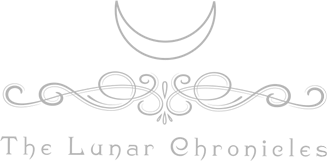 #LunarhuntTussen het verschijnen van Cress en Wires and Nerves organiseren wij een Scavenger Hunt!  Doe je mee? Vervul dan zo veel mogelijk opdrachten en verdien op die manier punten. Leg alles vast op een foto, filmpje of screenshot en deel het met #Lunarhunt. De winnaar is degene met de meeste punten. Met het verschijnen van ieder boek maken we een nieuwe prijs bekend, dat betekent dat de nummers 1 t/m 4 een prijs zullen krijgen (en we kunnen alvast verklappen: de hoofdprijs is super super super tof!)Maak een fan-casting van de 5 hoofdpersonen, de vier jongens, en Iko		5 pZet de TLC-boeken op een prominente plaats in de boekhandel			10pSchrijf een recensie van je favoriete TLC-boek op Bol.com, Libris.nl of Bruna.nl. Per recensie 5 punten (mag van alle boeken natuurlijk)				5pMaak fan-art									20pMaak een foto van de boeken in je boekenkast					5pSchrijf met stoepkrijt je favoriete quote uit de boeken op een openbare plek (en vergeet niet de titel en schrijver erbij te zetten)					10pMeld je aan voor de TLC-emaillijst (op onze website)				5pMaak drie bookstagramfoto’s met TLC in de hoofdrol				20pMaak een sprookjesfoto – geïnspireerd op een scène uit het boek. Alles mag: vriendinnen inschakelen, photoshop, knutselen… 					25pOntwerp je eigen omslag voor een TLC-boek  (punten per boek)			20pMaak een cyborg-lichaamsdeel met bodypaint					15pCosplay een van de personages							30pMaak een selfie als je favoriete sprookjesfiguur					25pDeel in 1 tweet je liefde voor TLC (vergeet de hashtag niet!)			5pTeken het Paleis van Nieuw-Bejing en deel het met ons				15pMaak (met oogpotlood bijvoorbeeld) je eigen TLC-tattoo			5pVul de Lunar Chronicles-quiz in op onze website					10pPrint het eerste hoofdstuk van Cinder en laat achter op een openbare plek (Je vindt het hoofdstuk hierrr)								15pBe like Cinder: repareer iets en maak een voor- en een na-foto			20pOntwerp een uitnodiging voor het bal in Cinder					15pVerzin de naam van je ruimteschip 							5pVraag in je lokale boekhandel of je een buikbandje mag schrijven voor een van 
de Nederlandse boeken								10pMaak halvemaankoekjes (recept) en deel een foto 				20pMaak een gerecht met tomaten, Wolf-inspired					20pGa op de foto met een grootmoeder						10pMaak je eigen Cress-inspired kapsel							20pMaak een foto van jezelf op of met een kameel					100pZoek een plaats- of straatnaam die te maken heeft met de Lunar Chronicles (de Maanstraat, Cinderford (UK) en maak een foto van jezelf met het straat- of plaatsnaambord.									50pMaak een foto van een (echte) Wolf. Bonuspunten als je er zelf ook op staat! (Eh, maar doe voorzichtig.) Plaatjes van internet tellen niet!			75pDeel de fantasywereld.nl recensie van Cinder op social media.			10pMaak en TLC-gifje (invulling mag je zelf weten)					20pWel eens met je lichaam een letter gemaakt? Verzamel mensen en spel samen een TLC-gerelateerd woord (of zin). Punten per letter.				2pBak cakejes en versier ze in het thema van 1 van de TLC-boeken.Motiveer in 300 tot 600 woorden wat jij zou doen als je bio-electriciteit zou kunnen manipuleren									30pBe like Marissa Meyer: Herschrijf je favoriete sprookje in een science ficiton setting, het mag zo lang of zo kort zijn als je zelf wilt (kijk voor tips op fantasywereld.nl!)     								100pPre-order Levana									10pOntwerp een Levana boekenlegger							20pMaak een boek-trailer voor Cinder om nieuwe fans te werven, deel deze op social media											100pMaak een foto van de sterrenhemel en ga los met fotoshop (denk aan ruimteschepen etc.)									20pSchrijf een one shot over je favoriete lunar Chronicles stel (OTP!)		40pZaai zaadjes of plant iets en documenteer het groeiproces (dubbele punten als je je groente of fruit verwerkt in een gerecht!)						100pBezoek een groentepluktuin of een boomgaard					50pOrganiseer een Lunar Chronicles-high-tea compleet met aankleding en eten in thema											150pBetuig je liefde voor The Lunar Chronicles op een leuk kaartje en stuur het naar Blossom Books HQ (adres op de site)						25pMaak een fotostrip van een scene uit de boeken					50pNeem een (proef)les in een vechtsport	          				        100pMaak een foto van de volle maan							10pStop in de bibliotheek + boekhandel briefjes in andere fantasyboeken waarom mensen TLC moeten lezen							 	20pGeef een TLC-boek cadeau aan een vriend(in)					30pBemachtig de LEVANA-print op Bookstore Day door een TLC-boek te kopen	15P